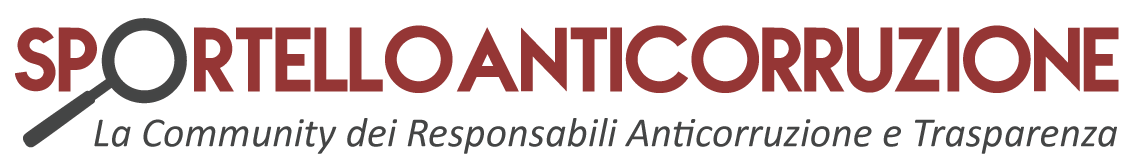 MODULO DI RICHIESTAda compilare e inviare alla casella mail posta@asmel.euIl Comune di ________________________________________________________________Prov. ________________________Rappresentato da _____________________________________________________________________________________________nella qualità di _________________________________________________________________________________________________RICHIEDE L’ATTIVAZIONE DELLA COMUNITÀ PROFESSIONALEANTICORRUZIONE SOFTWARE E SERVIZI AMMINISTRATIVO E GESTIONALI AGGIORNATI AL NUOVO PNA 2016 (DELIBERA ANAC 831/2016)GRATUITI PER I SOCI ASMELA tal fine comunica che:L’Ente, associato ASMEL, è in regola con la quota associativa annuale           Sì                    NoIl/la referente per i rapporti di servizio è il/la dr./ssa ____________________________________________________Settore/Ufficio ________________________________________ Qualifica _____________________________________________Telefono _____________________ Cell________________________ E- Mail ____________________________________________L’Ente, come sopra identificato e individuato, ai sensi degli artt. 46 e 47 del D.P.R. n.445/2000, consapevole delle sanzioni penali richiamate dall’art. 76 del D.P.R. 445/2000 nel caso di dichiarazioni non veritiere, di formazione o uso di atti falsi, dichiara che le informazioni qui fornite sono esatte e veritiere. Luogo e dataSindaco e/o Dirigente responsabile(Timbro e firma)____________________________________________